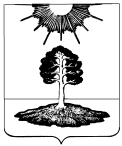 ДУМА закрытого административно-территориальногообразования Солнечный Тверской областиШЕСТОЙ СОЗЫВРЕШЕНИЕО  проведении конкурса по отборукандидатур на должность Главы ЗАТО Солнечный    В соответствии с частью 2.1 статьи 36 Федерального закона от 06.10.2003 № 131-ФЗ «Об общих принципах организации местного самоуправления в Российской Федерации», частью 3 статьи 4  Закона РФ от 14.07.1992 № 3297-1 «О закрытом административно-территориальном образовании», на основании подпункта в) пункта 4 решением Порядка  проведения конкурса по отбору кандидатур на должность Главы ЗАТО Солнечный, утвержденного решением Думы ЗАТО Солнечный от 26.08.2020 года № 156-5, Дума ЗАТО СолнечныйРЕШИЛА:1. Провести конкурс по отбору кандидатур на должность Главы ЗАТО Солнечный.2. В срок до 29.01.2021 года уведомить Губернатора Тверской области о решении провести конкурс по отбору кандидатур на должность Главы ЗАТО Солнечный с предложением назначить трех членов Конкурсной комиссии для проведения конкурса по отбору кандидатур на должность Главы ЗАТО Солнечный. 3. В срок до 29.01.2021 года уведомить руководителя Государственной корпорации по космической деятельности «Роскосмос» о решении провести конкурс по отбору кандидатур на должность Главы ЗАТО Солнечный с предложением назначить трех членов Конкурсной комиссии для проведения конкурса по отбору кандидатур на должность Главы ЗАТО Солнечный. 4. Настоящее решение вступает в силу со дня принятия, подлежит опубликованию в газете «Городомля на Селигере» и размещению на официальном сайте администрации ЗАТО Солнечный.27.01.2021№  25-6          Глава ЗАТО Солнечный                                                                                     Е.А. Гаголина